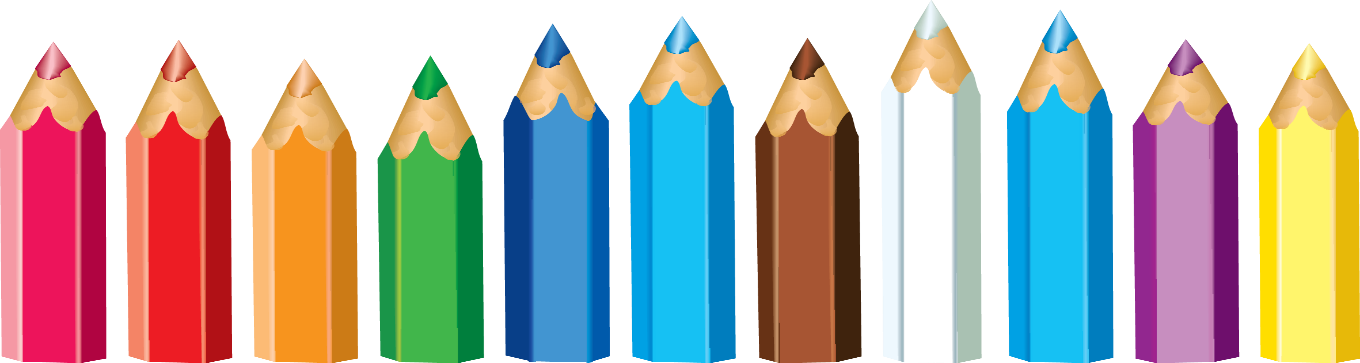 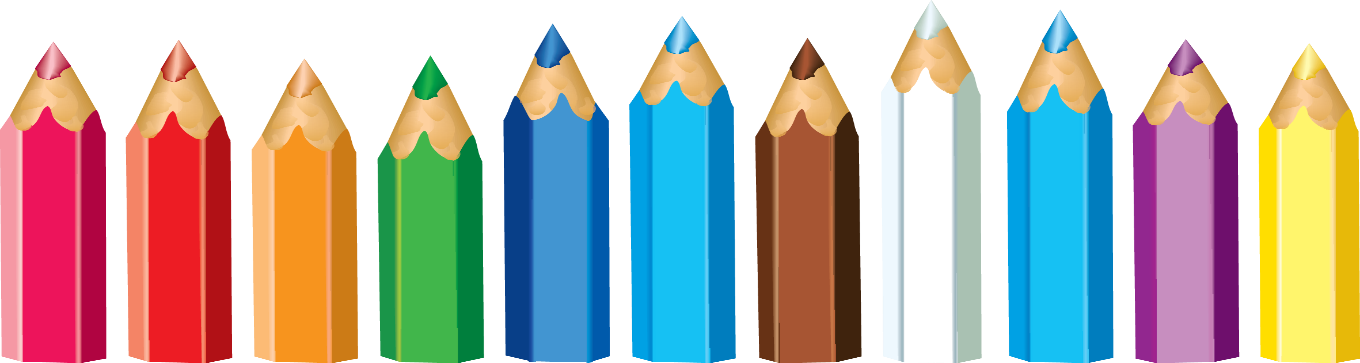  COMPOSION BOOK2 BLACK SHARPIESPACK OF PENCILS ERASERS (white magic rub erasers are the best!)GLUE STICKCOMPOSITION BOOK AND SUPPLIES SHOULD BE AT EVERY ART CLASS!!!** TIP ** KEEP ALL SUPPLIES AND NOTEBOOK IN A LARGE GALLON SIZE ZIPLOCK BAG WITH YOUR NAME ON IT.Mrs. Desmond** DONATIONS ARE GREATLY APPRECIATED ALSO**Baby wipes, tissue, hand sanitizer, pencils, erasers, sharpies, tin foil, sponges, cotton balls, q-tips, sheet protectors, fabric, yarn.